ATIVIDADE 01Vamos praticar um pouco a pronúncia e rimas em inglês? Repita as frases com o Mr. e depois, copie o poema em seu caderno e ilustre-o.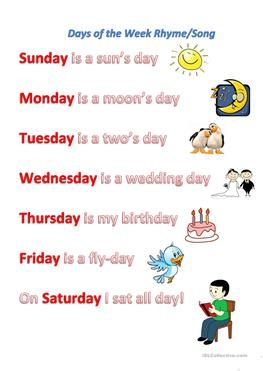 Complete com as vogais:S____ND____YM____ND____YT____ ____SD_____YW____DN_____SD_____YTH_____RSD_____YFR____D___YS____T___RD____Y